Цель: Получить знания, необходимые для правильного ведения кадрового делопроизводства;Определить нормативную базу делопроизводства;Рассмотреть состав и структуру кадровых документов;Ознакомиться с особенностями трудового права в РК;Получить представление о порядке оформления трудовых отношений, перемещения и прекращения/расторжения трудового договора;На практических примерах познакомиться со сложными ситуациями, возникающими в трудовых правоотношениях и найти пути их решения.Вопросы, рассматриваемые на вебинаре:1. Основы организации делопроизводства в компании1) Что такое документ, документация и делопроизводство2) Зачем организации нужно вести документацию3) Нормативная база делопроизводства4) Как вести делопроизводство с учетом Трудового Кодекса РК5) Обзор последних изменений в трудовом законодателсьтве6) Какие документы могут образовываться в деятельности организации 7) Разбор сложных ситуаций, которые часто встречаются в делопроизводстве.Лектор: Куур Олеся Михайловна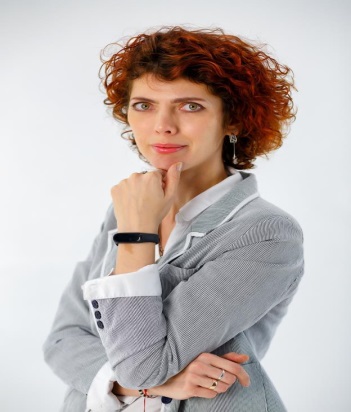 Эксперт электронной системы «ACTUALIS: Кадровое дело», практикующий эксперт по трудовому праву, организационный психолог, независимый консультант по организации делопроизводственного процесса на предприятии, специалист по управлению персоналом, специалист по карьерной навигации подростков, член ассоциации карьерных консультантов, обладатель сертификатов: «Методология оценки персонала Hogan Assessment» c правом самостоятельной интерпретации результатов оценки по трем опросникам – HPI, HDS, MVPI.; «Социальная психология»; «Психология общения»; «Профориентатор будущего».Соавтор книги «Делопроизводство. Новые правила документирования» и практических пособий по трудовому праву и управлению персоналом. Автор статей в профессиональные СМИ: «Кадры и делопроизводство»; «Справочник кадровика». Разработчик и лектор семинаров и вебинаров на темы:  Воинский учет; Делопроизводство и документооборот; Практика применения трудового законодательства и др.2. Защита персональных данных 1) Закон о защите персональных данных2) Какие данные являются персональными3) Что нужно сделать организации, чтобы соблюсти требования законодательства4) Ответы на вопросы. Практика применения законодательства3. Кадровое делопроизводство – начало1) Акты работодателя2) Должностные инструкции и положения о подразделениях3) Штатное расписание 4) Правила трудового распорядка 5) Документальное оформление трудовых отношений: прием, оформление личного дела, заключение трудового договора с работником 6) Ответы на вопросы. Разбор реальных ситуаций из трудовой практики.4. Оформление кадровой документации  (примеры, нормативная база, сложные моменты):1) Документальное оформление приема на работу2) Документальное оформление предоставления отпусков 3) Документальное оформление наложения дисциплинарных взысканий 4) Документальное оформление совмещения и совместительства 5) Документальное оформление расторжения/прекращения трудового договора6) Регистрация трудовых договоров в ЕСУТД7) Электронные трудовые договоры8) Ответы на вопросы. Образцы и примеры.Целевая аудитория:руководители организаций; руководители и специалисты кадровых служб;  индивидуальные предприниматели, специалисты по кадровому администрированию; руководители и специалисты HR департаментов; делопроизводители; офис-менеджеры.Подробности:ОНЛАЙН семинар состоится31 мая-1 июня 2021г. с 14.00 до 17.00 ч.Длительность: 8 академических часовСтоимость участия: 17 900тенгеЭлектронный раздаточный материал, электронный сертификат, сессия вопрос-ответ, прямое включение с лекторомСтоимость указана БЕЗ НДСЗарегистрироваться можно, заполнив бланк заявки и позвонив по телефонам:8 (7212) 50-40-45E-mail: profi06@inbox.ruСайт:    www.hr-profi.kz